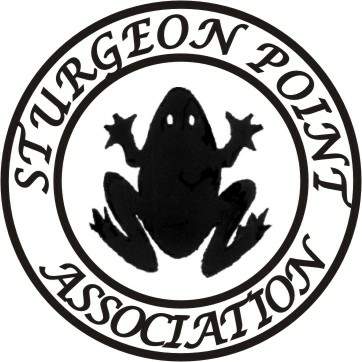 Sturgeon Point Association (SPA)2016 Annual General Meeting - Minutes  August 26, 2016  12:30pmSPA Directors in Attendance: Philip Robertson, Debra Taylor, Judy Haverkort, Jim Milford, Bob LeCraw, Trevor Biasi, Sue Milling, Jacqui Mutch, Clare Pendergrast, Rebecca McMurrayAbsent:  Sandy Holt, Stephanie WallMinutesThe meeting was brought to order and chaired by Phil Robertson, President of the Sturgeon Point Association.Approval of 2015 MinutesMotion to approve: Norm / Second: Jeannie / Carried2.  Trustee ReportPhil Robertson spoke on behalf of the Trustees:Reminder on the Village Lands Trust – set up 15 years ago, to protect 5 pieces of community lands (public beach, upper wharf, leaf dump, park and one other undeveloped piece of land)Municipal Benefit Trust owned by Trustees:  Biz Agnew, Jean Debrisay, Tom Anders, Leslie Thomas and Phil RobertsonTrust lands currently insured by the CoKL, but there are no taxes on the landWe are allowed to maintain control of these properties, as long as we work in conjunction with the CoKL, but we are required to pay costs to maintain the lands and buildings The Trust cannot sell the land, if we ever decide we can’t afford to maintain them, our only option is to go to the CoKL and offer them back, and they are obligated to take them backIn that scenario, we would lose control over what happens to the landsSPA manages/operates the lands on behalf of the TrusteesQuestion: How were Trustees selected?Answer: Trustees were appointed at the time the Trust was created, members have resigned over the years and new members have been assigned3.  Financial ReportBob LeCraw provided the following update:Current balance $3590.92With outstanding expenses balance expected to be $950If we achieve the membership numbers we achieved last year we would have a balance over $3000This year we topped up the wood chips in the playground, based on the guidelines to maintain safety standards, about $2000 expenseFuture work, we have more work to do on the Wharf repair, the steel beams needed to have slack to install them, but they vibrate; when the water level is low we will have Jackett modify them and also look at the other end that is cracking and pulling away Report reflects an annualization of the costsMembership currently at 193 members, last year we had 248 by year’s endQuestion: for new people who have moved into the community, how do they find out about SPA?Answer: Rely on community events. Should we consider putting together a little welcome package?We will discuss at the Board meeting later today?Question: Should membership be raised? It has remained the same for a few years. We had successful There are people who own properties and rent them, should we consider having those owners pay an annual fee to coverRecommend a brochure be preparedMotion to approve financial report:  Heather / Second: Andrea / Carried4.  Park UpdateBob LeCraw provided the following update:Playground is inspected every yearAs mentioned during the Financial Report the wood chips were topped up this yearQuestion: When installed, annual insprection was required.Answer: Bob does this every year as part of his responsibility as a Board memberIf there are any issues with bolts etc., Henderson Basketball nets may need to be looked at and either fixed or replacedPort-a-potty is maintained until after Thanksgiving, if there is ever an issue contact SPA5.  Social ReportJudy Haverkort provided the following update:200 people attend each event every year (Canada Day & Civic BBQs)Several new families have become part of the volunteer baseHalloween trick-or-treating on Saturday October 29th6.  Communications ReportJacqui Mutch provided the following update:Second year of using online email marketing tool called MailChimp to manage communciationsWe get some bounce-backs from obsolete email addresses12 new subscribers this yearAll web page posts are automatically posted to the SPA Facebook pageWe did not do physical mail-outs this year for membership renewals due to the costIn mid August we send targeted emails to those who have not registered, we will do another follow up in the next few weeks to encourage membership sign-upThe general SPA email receives a lot of general questions, and we try to accommodate and answer as much as we canQuestion: A suggestion has been made for a membership directory, we couldn’t afford to print one but could we do one online?Answer: We could create that, every individual would have to grant permission for information to be shared, and we would ensure that it was password protected available to members onlyQuestion: I got notice of this meeting Thursday, could more advanced notice be given?Answer: It was posted on SPA website, Facebook, paper notices posted on boards and announcement made in Church, we have done our best to communicate it across various channels Suggestion: Given the dry summer and fire ban, could that have been communicated?Answer: Open fires are against the law in Sturgeon Point, especially when there is a fire ban. It is the CoKL duty to communicate the fire bans, not SPA. Suggestion: It’s worth checking the secondary plan for the rules, and include them in future communications (email, Suggestion: Used to have a bulletin board at the Public Dock, could we consider for there and the Upper Wharf? Action Item:Plan for development of brochure to be discussed as part of next SPA Board meeting9.  Roads & Maintenance ReportJim Milford provided the following update:4th Street was repaired as plannedForest Rd was partially repaired, it has been paved in sections which is not consistent with the discussion SPA Board had with the CoKL earlier in the year where they indicated they will be doing entrie streets not sections to provide longevity for the road surfaceHenry St & Lake Ave it is not clear if they will be repaired in 2017, the list has not been made availableLake Ave brushing will be taking place this fall, by hand not with the big machine that was used on Golf Links RdQuestion:  Do we know what the deep brushing will entail, eg have trees been marked for removal? Answer: Earlier this summer, Brian Junkin was notified about the intent to do brushing and came to SPA and a meeting was set to discuss how to do the brushing. Snowplows in the winter are having trouble getting through in a few sections, notably in front of the Nelson propertyQuestion: This spring there was aggressive removal of branches along Lake Ave, do we know why?Answer: The CoKL started this work because they felt it was necessary and if it is on road allowance they have the right. SPA has tried to soften how they approach future work, which has resulted in the decision to do hand vs mechanic brushing this fallIf you see street lights out, notify Jim. They will come once several lights need repairingQuestion: Along the way there have been some replaced with new ones that look like the old ones. What happened to the old ones? Are the old ones scrapped? They are antiques and worth a lot of money, is there an opportunity to reclaim them and/or repair them?Answer: The city owns themLeaf DumpSnow fencing will be put upSuggestion: A sign should be put up to encourage people to Question: What happened to the lock?Answer: It didn’t work. People didn’t lock it, and complained when it was locked (in one instance, the gate was taken off the hinges)Suggestion: Should the leaf dump be closed because it is a cost? A consideration, not a demandA temporary speed sign was installed at the entrance to the Village, it doesn’t seem to have had an impact on speed, compliance with the 40km limit seems to be just as bad (just an observation, not confirmed)A Community Officer attended the Sailing Club in the first week to speak about bike safety and wearing helmets, and we still have some work to do to support our kids and bike safetyComment: The officer said it starts with parents. We have a responsibility to enforce our own children wearing bike helmets.Question: Is there any way to have smaller snowplows to avoid altering the streetscape?Answer: The Board will continue to work with CoKL to ensure they respect our areaQuestion: Is there any way we can put signs about children on Lake Ave? Very concerned about speeding and potential impact on childrenRecommendation: We should have signage at several spots along Lake Ave  Answer: SPA Board has continued to speak with the city, brought in police officers, and arranged for the community officer to put the speed sign at the entrance of the village, it’s an ongoing issue that we have as a community, and we will continue to liaise the the villageSuggestion: Opportunity to continue to hammer the message about driving slowly in the Village in all our communication and eventsQuestion: how do you get green signs with number for 9-11?Answer: contact the city, must be purchased, but not required as we have street addressesSuggestion: each community member should contact Brian Junkin, register a request for signage that the Village is a park areaSuggestion: each land owner could put up signs on your property Answer: each of us needs to be diligent about our own behavior, and we will continue to communicate to the communityQuestion: would the city provide temporary speed bumps for the summer season?Answer: we will inquire9.  Upper Wharf Committee UpdateTrevor Biasi provided the following update:We have submitted an application for a Canada 150 Grant throught the federal government for approximately $200K, in partnership with David Wesley from the Lindsay Museum, we had expected to hear by nowWe have started an application for a Trillium Grant through the province of OntarioIt’s a two-step process, first step is to register SPA as an association, this was completedThe second step is to identify the project that requires funding, then make the applicationIf approved, money would be received in December and must be spent in 201710. President’s ReportPhil Roberston provide the following update:Thank to everyone who attended the AGM today (small group of individuals)Thank the 2015/16 SPA Board Members for their contributionJim Milford for constantly being in touch with CoKL on roads and lights, Jacqui for continued work on communications and tying together the Church, Golf Club and Sailing Club so each organization is kept aware of everything going on, Trevor, Greg, Debra, Lynne & Tom on continuing efforts on the Upper Wharf, Sue & Claire for assisting with grant applicationsAll the volunteers in supporting the Social events, it is appreciated and thank youPlease check with Bob to make sure your membership has been paid (and if you’ve already paid, make a donation )The idea was to make the membership fee low so everyone over the age of 18 feel included be considered an important member of the communityHow do we get new members aware? It’s on us, knock on doors and be an ambassador for SPA, provide them Phil’s contact info he would be happy to speak with themWe will plan to continue working on safety in conjunction with the Sailing ClubBob, Jim and Phil welcomed Mayor Andy Letham to Sturgeon Point, gave him a tour and let him know about the history and uniqueness of the VillageWe will look into a membership directory in 2017Comment: Thank you for Phil’s leadership and efforts as President11. Election of the BoardWe have a full slate of returning Board members for 2016/17Proposed members for 2016/17:  Phil Robertson (President), Debra Taylor (Vice President), Bob Le Craw (Treasurer), Rebecca McMurray (Secretary), Judy Haverkort (Social), Trevor Biasi (Wharf Committee Liaison), Jim Milford (Roads & Maintenance), Jacqui Mutch & Sandy Holt (Communications), Sue Milling, Stephanie Wall & Claire Pendegrast (Directors at Large)Motion to approve nominations: First George / Second Lynne / Carried12. Other BusinessConsider moving AGM back to Labour Day long weekend to increase attendanceCoKL will only pick up clear garbage bags as of January 1, 2017, SPA should include in future communication 13. Meeting AdjournmentMotion to adjourn: Norm / Second: Jeannie / Carried